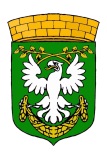 МЕСТНАЯ АДМИНИСТРАЦИЯВНУТРИГОРОДСКОГОМУНИЦИПАЛЬНОГО ОБРАЗОВАНИЯСАНКТ-ПЕТЕРБУРГАМУНИЦИПАЛЬНЫЙ ОКРУГПИСКАРЕВКАПОСТАНОВЛЕНИЕот 25 декабря 2018 года № 163-эО внесении изменений и дополнений в постановление местной администрацииМО Пискаревка от 17.10.2017 № 90-э «Об утверждении муниципальной программы «Благоустройство территории внутригородского муниципального образования Санкт-Петербурга муниципальный округ Пискаревка в 2018 году»В соответствии с Бюджетным кодексом Российской Федерации, Федеральным законом от 06.10.2003 № 131-ФЗ «Об общих принципах организации местного самоуправления в Российской Федерации», подпунктом 9 пункта 2 статьи 10 Закона Санкт-Петербурга от 23.09.2009 № 420-79 «Об организации местного самоуправления в Санкт-Петербурге», Уставом МО Пискаревка, постановлением местной администрации МО Пискаревка от 25.01.2011 № 12-э «Об утверждении Положения «О благоустройстве территории муниципального образования муниципальный округ Пискаревка», на основании решения муниципального совета МО Пискаревка от 25.12.2018 № 34 «О внесении изменений и дополнений в решение муниципального совета МО Пискаревка от 28.11.2017 № 39 «О принятии местного бюджета внутригородского муниципального образования Санкт-Петербурга муниципальный округ Пискаревка на 2018 год»ПОСТАНОВЛЯЮ:Внести изменения в Приложение № 1, утвержденное постановлением местной администрации МО Пискаревка от 17.10.2017 № 90-э «Благоустройство территории внутригородского муниципального образования Санкт-Петербурга муниципальный округ Пискаревка в 2018 году», изложив его в новой редакции, согласно приложению к настоящему постановлению.Настоящее постановление вступает в силу с момента его принятия.Контроль исполнения настоящего постановления оставляю за собой.Глава					местной администрации                                                                         О.А. ШанцеваПриложение к постановлению местной администрации МО Пискаревкаот 25.12.2018г. № 163-эМУНИЦИПАЛЬНАЯ ПРОГРАММА  «Благоустройство территории внутригородского муниципального образованияСанкт-Петербурга муниципальный округ Пискаревка в 2018 году»ПАСПОРТ МУНИЦИПАЛЬНОЙ ПРОГРАММЫОСНОВНЫЕ МЕРОПРИЯТИЯ МУНИЦИПАЛЬНОЙ ПРОГРАММЫ:Глава					местной администрации                                                                               О. А. ШанцеваНаименование муниципальной программыБлагоустройство территории внутригородского муниципального образования Санкт-Петербурга муниципальный округ Пискаревка в 2018 годуНормативно-правовые основания для разработки муниципальной программыБюджетный кодекс Российской Федерации, Федеральный закон от 06.10.2003 № 131-ФЗ «Об общих принципах организации местного самоуправления в Российской Федерации», Закон Санкт-Петербурга от 23.09.2009 № 420-79 «Об организации местного самоуправления в Санкт-Петербурге», проект закона Санкт-Петербурга «О бюджете Санкт-Петербурга на 2018 и на плановый период 2019 и 2020 годов», Устав МО Пискаревка, Положение «О бюджетном процессе в муниципальном образовании муниципальный округ Пискаревка», постановление местной администрации от 26.11.2014 № 90/20-э «О порядке принятия решений о разработке, формировании и утверждении муниципальных программ муниципального образования муниципальный округ Пискаревка, реализации и проведения оценки эффективности их реализации», постановление местной администрации МО Пискаревка от 25.01.2011 № 12-э «Об утверждении Положения «О благоустройстве территории муниципального образования муниципальный округ Пискаревка»Заказчик муниципальной программыМестная администрация внутригородского муниципального образования Санкт-Петербурга муниципальный округ ПискаревкаОсновные цели муниципальной программы1) обеспечение благоприятных условий проживания населения, высокого уровня благоустройства и эстетики территории муниципального образования;2) повышение эффективности мер по благоустройству внутриквартальных территорий;3) учет интересов жителей муниципального образования;4) создание новых объектов благоустройства;5) содержание объектов благоустройства муниципального образованияИсполнитель муниципальной программыМестная администрация внутригородского муниципального образования Санкт-Петербурга муниципальный округ ПискаревкаУчастники муниципальной программыУчастниками муниципальной программы являются:- юридические лица и индивидуальные предприниматели, с которыми заказчиком муниципальной программы заключены контракты (договоры), в том числе и через осуществление закупок товаров, работ, услуг для обеспечения муниципальных нужд, на выполнение мероприятий программы;- население округа на добровольной и безвозмездной основе.Объемы и источники финансирования муниципальной программыфинансирование муниципальной программы осуществляется за счет средств бюджета внутригородского муниципального образования Санкт-Петербурга муниципальный округ Пискаревка, выделяемых в соответствующем финансовом году в размере 64 886,6 тыс. руб., а также за счет средств субсидии бюджету МО Пискаревка на осуществление благоустройства территории муниципального образования в размере 10 000,0 тыс. руб. Общий объем финансирования программы составляет 74 886,6 тыс. рублей.Срок реализации муниципальной программы2018 годОжидаемые конечные результаты реализации муниципальной программы и показатели социально-экономической эффективности1) повышение уровня благоустройства придомовых территорий и дворовых территорий округа;2) поддержания асфальтового и набивного покрытия указанных территорий округа. 3) организация дополнительных парковочных мест на дворовых территориях;4) восстановление газонов;5) ремонт пешеходных набивных дорожек;6) установка, содержание и ремонт ограждений газонов;7) развитие инфраструктуры для отдыха детей и взрослого населения (в том числе с обустройством детских игровых и спортивных площадок);8) установка и содержание малых архитектурных форм, уличной мебели;9) создание зон отдыха;10) повышение уровня благоустройства придомовых территорий и дворовых территорий округа, в том числе, организация и проведение весеннее-осенних субботников, ликвидация несанкционированных свалок бытовых отходов, мусора на территории муниципального образования;11) снос деревьев-угроз по актам СПХ;12) организация и создание внутридворовых клумб, газонов, посадка кустарников;13) восстановление внутридворовых клумб;14) уборка, территорий зеленых насаждений общего пользования местного значения, в том числе расположенных на них элементов благоустройства;15) уборка детских игровых и спортивных площадок.№ п/пАдрес, наименование мероприятияАдрес, наименование мероприятияАдрес, наименование мероприятияОжидаемые конечные результатыОжидаемые конечные результатыОжидаемые конечные результатыОжидаемые конечные результатыОжидаемые конечные результатыОжидаемые конечные результатыОжидаемые конечные результатыОжидаемые конечные результатыСрок исполненияСрок исполненияСрок исполненияНеобходимы объем финансирования(тыс. руб.)Необходимы объем финансирования(тыс. руб.)№ п/пАдрес, наименование мероприятияАдрес, наименование мероприятияАдрес, наименование мероприятияЕд. изм.Ед. изм.Ед. изм.Ед. изм.Ед. изм.Кол-воКол-воКол-воСрок исполненияСрок исполненияСрок исполненияМестный бюджетМестный бюджет1.  Подпрограмма «Текущий ремонт придомовых территорий и дворовых территорий, включая проезды и въезды, пешеходные дорожки; организация дополнительных парковочных мест на дворовых территориях МО Пискаревка в 2018 году»1.  Подпрограмма «Текущий ремонт придомовых территорий и дворовых территорий, включая проезды и въезды, пешеходные дорожки; организация дополнительных парковочных мест на дворовых территориях МО Пискаревка в 2018 году»1.  Подпрограмма «Текущий ремонт придомовых территорий и дворовых территорий, включая проезды и въезды, пешеходные дорожки; организация дополнительных парковочных мест на дворовых территориях МО Пискаревка в 2018 году»1.  Подпрограмма «Текущий ремонт придомовых территорий и дворовых территорий, включая проезды и въезды, пешеходные дорожки; организация дополнительных парковочных мест на дворовых территориях МО Пискаревка в 2018 году»1.  Подпрограмма «Текущий ремонт придомовых территорий и дворовых территорий, включая проезды и въезды, пешеходные дорожки; организация дополнительных парковочных мест на дворовых территориях МО Пискаревка в 2018 году»1.  Подпрограмма «Текущий ремонт придомовых территорий и дворовых территорий, включая проезды и въезды, пешеходные дорожки; организация дополнительных парковочных мест на дворовых территориях МО Пискаревка в 2018 году»1.  Подпрограмма «Текущий ремонт придомовых территорий и дворовых территорий, включая проезды и въезды, пешеходные дорожки; организация дополнительных парковочных мест на дворовых территориях МО Пискаревка в 2018 году»1.  Подпрограмма «Текущий ремонт придомовых территорий и дворовых территорий, включая проезды и въезды, пешеходные дорожки; организация дополнительных парковочных мест на дворовых территориях МО Пискаревка в 2018 году»1.  Подпрограмма «Текущий ремонт придомовых территорий и дворовых территорий, включая проезды и въезды, пешеходные дорожки; организация дополнительных парковочных мест на дворовых территориях МО Пискаревка в 2018 году»1.  Подпрограмма «Текущий ремонт придомовых территорий и дворовых территорий, включая проезды и въезды, пешеходные дорожки; организация дополнительных парковочных мест на дворовых территориях МО Пискаревка в 2018 году»1.  Подпрограмма «Текущий ремонт придомовых территорий и дворовых территорий, включая проезды и въезды, пешеходные дорожки; организация дополнительных парковочных мест на дворовых территориях МО Пискаревка в 2018 году»1.  Подпрограмма «Текущий ремонт придомовых территорий и дворовых территорий, включая проезды и въезды, пешеходные дорожки; организация дополнительных парковочных мест на дворовых территориях МО Пискаревка в 2018 году»1.  Подпрограмма «Текущий ремонт придомовых территорий и дворовых территорий, включая проезды и въезды, пешеходные дорожки; организация дополнительных парковочных мест на дворовых территориях МО Пискаревка в 2018 году»1.  Подпрограмма «Текущий ремонт придомовых территорий и дворовых территорий, включая проезды и въезды, пешеходные дорожки; организация дополнительных парковочных мест на дворовых территориях МО Пискаревка в 2018 году»1.  Подпрограмма «Текущий ремонт придомовых территорий и дворовых территорий, включая проезды и въезды, пешеходные дорожки; организация дополнительных парковочных мест на дворовых территориях МО Пискаревка в 2018 году»1.  Подпрограмма «Текущий ремонт придомовых территорий и дворовых территорий, включая проезды и въезды, пешеходные дорожки; организация дополнительных парковочных мест на дворовых территориях МО Пискаревка в 2018 году»1.  Подпрограмма «Текущий ремонт придомовых территорий и дворовых территорий, включая проезды и въезды, пешеходные дорожки; организация дополнительных парковочных мест на дворовых территориях МО Пискаревка в 2018 году»1.1.пр. Мечникова, д.14пр. Мечникова, д.14пр. Мечникова, д.14пр. Мечникова, д.14пр. Мечникова, д.14пр. Мечникова, д.14пр. Мечникова, д.14пр. Мечникова, д.14пр. Мечникова, д.14пр. Мечникова, д.14пр. Мечникова, д.143 квартал 2018 года3 квартал 2018 года3 квартал 2018 года400,0400,01.1.Устройство пешеходной дорожки из асфальта (1,5 м)Устройство пешеходной дорожки из асфальта (1,5 м)Устройство пешеходной дорожки из асфальта (1,5 м)м2м22602602602602602603 квартал 2018 года3 квартал 2018 года3 квартал 2018 года400,0400,01.2.пр. Мечникова, д.18пр. Мечникова, д.18пр. Мечникова, д.18пр. Мечникова, д.18пр. Мечникова, д.18пр. Мечникова, д.18пр. Мечникова, д.18пр. Мечникова, д.18пр. Мечникова, д.18пр. Мечникова, д.18пр. Мечникова, д.183 квартал 2018 года3 квартал 2018 года3 квартал 2018 года400,0400,01.2.Устройство пешеходной дорожки из асфальта (1,5 м)Устройство пешеходной дорожки из асфальта (1,5 м)Устройство пешеходной дорожки из асфальта (1,5 м)м2м22602602602602602603 квартал 2018 года3 квартал 2018 года3 квартал 2018 года400,0400,01.3.Пр. Мечникова, д. 17 – 19 – 5, к. 2Пр. Мечникова, д. 17 – 19 – 5, к. 2Пр. Мечникова, д. 17 – 19 – 5, к. 2Пр. Мечникова, д. 17 – 19 – 5, к. 2Пр. Мечникова, д. 17 – 19 – 5, к. 2Пр. Мечникова, д. 17 – 19 – 5, к. 2Пр. Мечникова, д. 17 – 19 – 5, к. 2Пр. Мечникова, д. 17 – 19 – 5, к. 2Пр. Мечникова, д. 17 – 19 – 5, к. 2Пр. Мечникова, д. 17 – 19 – 5, к. 2Пр. Мечникова, д. 17 – 19 – 5, к. 21.3.Ремонт асфальтобетонного покрытия проездаРемонт асфальтобетонного покрытия проездаРемонт асфальтобетонного покрытия проездам2м23 152,93 152,93 152,93 152,93 152,93 152,93 – 4 квартал 2018 года3 – 4 квартал 2018 года3 – 4 квартал 2018 года4 500,04 500,01.4.Ремонтные работы асфальтового покрытия(по заявлениям граждан)Ремонтные работы асфальтового покрытия(по заявлениям граждан)Ремонтные работы асфальтового покрытия(по заявлениям граждан)м2м22500,02500,02500,02500,02500,02500,02-3 квартал 2018 года2-3 квартал 2018 года2-3 квартал 2018 года15 450,015 450,01.5.Замена бортовых камнейЗамена бортовых камнейЗамена бортовых камнейшт.шт.2020202020204 квартал 2018 года4 квартал 2018 года4 квартал 2018 года50,050,01.6.Составление паспорта отходовСоставление паспорта отходовСоставление паспорта отходов2-4 квартал 2018 года2-4 квартал 2018 года2-4 квартал 2018 года20,0 20,0 1.7.Технический надзор за выполнением работТехнический надзор за выполнением работТехнический надзор за выполнением работ%%1,61,61,61,61,61,62-4 квартал 2018 года2-4 квартал 2018 года2-4 квартал 2018 года478,0478,01.8Проектирование2018-2019г.г.Проектирование2018-2019г.г.Проектирование2018-2019г.г.гагатерритория МО Пискаревкатерритория МО Пискаревкатерритория МО Пискаревкатерритория МО Пискаревкатерритория МО Пискаревкатерритория МО Пискаревка4 квартал 2018 года4 квартал 2018 года4 квартал 2018 года1 120,01 120,0Итого по подпрограмме:Итого по подпрограмме:Итого по подпрограмме:Итого по подпрограмме:Итого по подпрограмме:Итого по подпрограмме:Итого по подпрограмме:Итого по подпрограмме:Итого по подпрограмме:Итого по подпрограмме:Итого по подпрограмме:Итого по подпрограмме:Итого по подпрограмме:Итого по подпрограмме:Итого по подпрограмме:22 418,022 418,02. Подпрограмма «Установка, содержание и ремонт ограждений газонов  на территории МО Пискаревка в 2018 году»2. Подпрограмма «Установка, содержание и ремонт ограждений газонов  на территории МО Пискаревка в 2018 году»2. Подпрограмма «Установка, содержание и ремонт ограждений газонов  на территории МО Пискаревка в 2018 году»2. Подпрограмма «Установка, содержание и ремонт ограждений газонов  на территории МО Пискаревка в 2018 году»2. Подпрограмма «Установка, содержание и ремонт ограждений газонов  на территории МО Пискаревка в 2018 году»2. Подпрограмма «Установка, содержание и ремонт ограждений газонов  на территории МО Пискаревка в 2018 году»2. Подпрограмма «Установка, содержание и ремонт ограждений газонов  на территории МО Пискаревка в 2018 году»2. Подпрограмма «Установка, содержание и ремонт ограждений газонов  на территории МО Пискаревка в 2018 году»2. Подпрограмма «Установка, содержание и ремонт ограждений газонов  на территории МО Пискаревка в 2018 году»2. Подпрограмма «Установка, содержание и ремонт ограждений газонов  на территории МО Пискаревка в 2018 году»2. Подпрограмма «Установка, содержание и ремонт ограждений газонов  на территории МО Пискаревка в 2018 году»2. Подпрограмма «Установка, содержание и ремонт ограждений газонов  на территории МО Пискаревка в 2018 году»2. Подпрограмма «Установка, содержание и ремонт ограждений газонов  на территории МО Пискаревка в 2018 году»2. Подпрограмма «Установка, содержание и ремонт ограждений газонов  на территории МО Пискаревка в 2018 году»2. Подпрограмма «Установка, содержание и ремонт ограждений газонов  на территории МО Пискаревка в 2018 году»2. Подпрограмма «Установка, содержание и ремонт ограждений газонов  на территории МО Пискаревка в 2018 году»2. Подпрограмма «Установка, содержание и ремонт ограждений газонов  на территории МО Пискаревка в 2018 году»2.1.Карпинского ул., д.27, к.2Карпинского ул., д.27, к.2Карпинского ул., д.27, к.2пог. м.пог. м.2702702702702702703 квартал 2018 года3 квартал 2018 года3 квартал 2018 года410,0410,02.2.Ремонт, окраска газонных ограждений на территории МОРемонт, окраска газонных ограждений на территории МОРемонт, окраска газонных ограждений на территории МОпог. м.пог. м.1001001001001001003 квартал 2018 года3 квартал 2018 года3 квартал 2018 года1 338,01 338,02.3.Технадзор Технадзор Технадзор %%1,61,61,61,61,61,63 квартал 2018 года3 квартал 2018 года3 квартал 2018 года30,030,0Итого по подпрограмме:Итого по подпрограмме:Итого по подпрограмме:Итого по подпрограмме:Итого по подпрограмме:Итого по подпрограмме:Итого по подпрограмме:Итого по подпрограмме:Итого по подпрограмме:Итого по подпрограмме:Итого по подпрограмме:Итого по подпрограмме:Итого по подпрограмме:Итого по подпрограмме:Итого по подпрограмме:1 778,01 778,03. Подпрограмма «Установка и содержание малых архитектурных форм, уличной мебели и хозяйственно-бытового оборудования, необходимого для благоустройства территории МО Пискаревка в 2018 году»3. Подпрограмма «Установка и содержание малых архитектурных форм, уличной мебели и хозяйственно-бытового оборудования, необходимого для благоустройства территории МО Пискаревка в 2018 году»3. Подпрограмма «Установка и содержание малых архитектурных форм, уличной мебели и хозяйственно-бытового оборудования, необходимого для благоустройства территории МО Пискаревка в 2018 году»3. Подпрограмма «Установка и содержание малых архитектурных форм, уличной мебели и хозяйственно-бытового оборудования, необходимого для благоустройства территории МО Пискаревка в 2018 году»3. Подпрограмма «Установка и содержание малых архитектурных форм, уличной мебели и хозяйственно-бытового оборудования, необходимого для благоустройства территории МО Пискаревка в 2018 году»3. Подпрограмма «Установка и содержание малых архитектурных форм, уличной мебели и хозяйственно-бытового оборудования, необходимого для благоустройства территории МО Пискаревка в 2018 году»3. Подпрограмма «Установка и содержание малых архитектурных форм, уличной мебели и хозяйственно-бытового оборудования, необходимого для благоустройства территории МО Пискаревка в 2018 году»3. Подпрограмма «Установка и содержание малых архитектурных форм, уличной мебели и хозяйственно-бытового оборудования, необходимого для благоустройства территории МО Пискаревка в 2018 году»3. Подпрограмма «Установка и содержание малых архитектурных форм, уличной мебели и хозяйственно-бытового оборудования, необходимого для благоустройства территории МО Пискаревка в 2018 году»3. Подпрограмма «Установка и содержание малых архитектурных форм, уличной мебели и хозяйственно-бытового оборудования, необходимого для благоустройства территории МО Пискаревка в 2018 году»3. Подпрограмма «Установка и содержание малых архитектурных форм, уличной мебели и хозяйственно-бытового оборудования, необходимого для благоустройства территории МО Пискаревка в 2018 году»3. Подпрограмма «Установка и содержание малых архитектурных форм, уличной мебели и хозяйственно-бытового оборудования, необходимого для благоустройства территории МО Пискаревка в 2018 году»3. Подпрограмма «Установка и содержание малых архитектурных форм, уличной мебели и хозяйственно-бытового оборудования, необходимого для благоустройства территории МО Пискаревка в 2018 году»3. Подпрограмма «Установка и содержание малых архитектурных форм, уличной мебели и хозяйственно-бытового оборудования, необходимого для благоустройства территории МО Пискаревка в 2018 году»3. Подпрограмма «Установка и содержание малых архитектурных форм, уличной мебели и хозяйственно-бытового оборудования, необходимого для благоустройства территории МО Пискаревка в 2018 году»3. Подпрограмма «Установка и содержание малых архитектурных форм, уличной мебели и хозяйственно-бытового оборудования, необходимого для благоустройства территории МО Пискаревка в 2018 году»3. Подпрограмма «Установка и содержание малых архитектурных форм, уличной мебели и хозяйственно-бытового оборудования, необходимого для благоустройства территории МО Пискаревка в 2018 году»3.1.Карпинского ул., д.27, к.2Карпинского ул., д.27, к.2Карпинского ул., д.27, к.2шт.шт.3030303030303 - 4 квартал2018 года3 - 4 квартал2018 года3 - 4 квартал2018 года1 330,001 330,003.2.Лабораторный пр., д.29Лабораторный пр., д.29Лабораторный пр., д.29шт.шт.2222223 - 4 квартал 2018 года3 - 4 квартал 2018 года3 - 4 квартал 2018 года55,055,03.3.Пр. Кондратьевский, д. 64, к. 2Пр. Кондратьевский, д. 64, к. 2Пр. Кондратьевский, д. 64, к. 2шт.шт.2828282828283 - 4 квартал2018 года3 - 4 квартал2018 года3 - 4 квартал2018 года196,0196,03.4.пр. Науки, д. 44пр. Науки, д. 44пр. Науки, д. 44шт.шт.2222223 - 4 квартал2018 года3 - 4 квартал2018 года3 - 4 квартал2018 года240,0240,03.5.Ремонт малых архитектурных формРемонт малых архитектурных формРемонт малых архитектурных формшт.шт.4343434343434 квартал2018 года4 квартал2018 года4 квартал2018 года210,0210,03.5.Ремонт малых архитектурных формРемонт малых архитектурных формРемонт малых архитектурных формм2м23573573573573573574 квартал2018 года4 квартал2018 года4 квартал2018 года210,0210,03.6.Демонтаж малых архитектурных формДемонтаж малых архитектурных формДемонтаж малых архитектурных формшт.шт.1919191919194 квартал2018 года4 квартал2018 года4 квартал2018 года30,030,03.7.Технадзор Технадзор Технадзор %%1,61,61,61,61,61,65,05,0Итого по подпрограмме:Итого по подпрограмме:Итого по подпрограмме:Итого по подпрограмме:Итого по подпрограмме:Итого по подпрограмме:Итого по подпрограмме:Итого по подпрограмме:Итого по подпрограмме:Итого по подпрограмме:Итого по подпрограмме:Итого по подпрограмме:Итого по подпрограмме:Итого по подпрограмме:Итого по подпрограмме:2 066,02 066,04. Подпрограмма «Создание зон отдыха, в том числе обустройство территорий детских и спортивных площадок МО Пискаревка в 2018 году»4. Подпрограмма «Создание зон отдыха, в том числе обустройство территорий детских и спортивных площадок МО Пискаревка в 2018 году»4. Подпрограмма «Создание зон отдыха, в том числе обустройство территорий детских и спортивных площадок МО Пискаревка в 2018 году»4. Подпрограмма «Создание зон отдыха, в том числе обустройство территорий детских и спортивных площадок МО Пискаревка в 2018 году»4. Подпрограмма «Создание зон отдыха, в том числе обустройство территорий детских и спортивных площадок МО Пискаревка в 2018 году»4. Подпрограмма «Создание зон отдыха, в том числе обустройство территорий детских и спортивных площадок МО Пискаревка в 2018 году»4. Подпрограмма «Создание зон отдыха, в том числе обустройство территорий детских и спортивных площадок МО Пискаревка в 2018 году»4. Подпрограмма «Создание зон отдыха, в том числе обустройство территорий детских и спортивных площадок МО Пискаревка в 2018 году»4. Подпрограмма «Создание зон отдыха, в том числе обустройство территорий детских и спортивных площадок МО Пискаревка в 2018 году»4. Подпрограмма «Создание зон отдыха, в том числе обустройство территорий детских и спортивных площадок МО Пискаревка в 2018 году»4. Подпрограмма «Создание зон отдыха, в том числе обустройство территорий детских и спортивных площадок МО Пискаревка в 2018 году»4. Подпрограмма «Создание зон отдыха, в том числе обустройство территорий детских и спортивных площадок МО Пискаревка в 2018 году»4. Подпрограмма «Создание зон отдыха, в том числе обустройство территорий детских и спортивных площадок МО Пискаревка в 2018 году»4. Подпрограмма «Создание зон отдыха, в том числе обустройство территорий детских и спортивных площадок МО Пискаревка в 2018 году»4. Подпрограмма «Создание зон отдыха, в том числе обустройство территорий детских и спортивных площадок МО Пискаревка в 2018 году»4. Подпрограмма «Создание зон отдыха, в том числе обустройство территорий детских и спортивных площадок МО Пискаревка в 2018 году»4. Подпрограмма «Создание зон отдыха, в том числе обустройство территорий детских и спортивных площадок МО Пискаревка в 2018 году»4.1.4.1.Карпинского ул., д.27, к.2Карпинского ул., д.27, к.2Карпинского ул., д.27, к.2Карпинского ул., д.27, к.2Карпинского ул., д.27, к.2Карпинского ул., д.27, к.2Карпинского ул., д.27, к.2Карпинского ул., д.27, к.2Карпинского ул., д.27, к.2Карпинского ул., д.27, к.22-3 квартал 2018 года2-3 квартал 2018 года2-3 квартал 2018 года3 500,01 560,03 500,01 560,04.1.4.1.Текущий ремонт основания, с устройством каучукового покрытияТекущий ремонт основания, с устройством каучукового покрытиям2м2350,0350,0350,0350,0350,0350,02-3 квартал 2018 года2-3 квартал 2018 года2-3 квартал 2018 года3 500,01 560,03 500,01 560,04.1.4.1.Обустройство детской игровой площадкиОбустройство детской игровой площадкишт.шт.1111112-3 квартал 2018 года2-3 квартал 2018 года2-3 квартал 2018 года3 500,01 560,03 500,01 560,04.2.4.2.Кондратьевский пр., д.64, к.4Кондратьевский пр., д.64, к.4Кондратьевский пр., д.64, к.4Кондратьевский пр., д.64, к.4Кондратьевский пр., д.64, к.4Кондратьевский пр., д.64, к.4Кондратьевский пр., д.64, к.4Кондратьевский пр., д.64, к.4Кондратьевский пр., д.64, к.4Кондратьевский пр., д.64, к.42-3 квартал 2018 года2-3 квартал 2018 года2-3 квартал 2018 года225,0225,04.2.4.2.Установка дополнительного оборудования (горка, качели- балансир)Установка дополнительного оборудования (горка, качели- балансир)2222222-3 квартал 2018 года2-3 квартал 2018 года2-3 квартал 2018 года225,0225,04.3.4.3.Руставели ул., д.28-30Руставели ул., д.28-30Руставели ул., д.28-30Руставели ул., д.28-30Руставели ул., д.28-30Руставели ул., д.28-30Руставели ул., д.28-30Руставели ул., д.28-30Руставели ул., д.28-30Руставели ул., д.28-302-3 квартал 2018 года2-3 квартал 2018 года2-3 квартал 2018 года15,015,04.3.4.3.Основание под качелиОснование под качели2020202020202-3 квартал 2018 года2-3 квартал 2018 года2-3 квартал 2018 года15,015,04.4.4.4.Пр. Пискаревский, д. 48, к. 1Пр. Пискаревский, д. 48, к. 1Пр. Пискаревский, д. 48, к. 1Пр. Пискаревский, д. 48, к. 1Пр. Пискаревский, д. 48, к. 1Пр. Пискаревский, д. 48, к. 1Пр. Пискаревский, д. 48, к. 1Пр. Пискаревский, д. 48, к. 1Пр. Пискаревский, д. 48, к. 1Пр. Пискаревский, д. 48, к. 12-3 квартал 2018 года2-3 квартал 2018 года2-3 квартал 2018 года386,0386,04.4.4.4.Устройство пешеходной набивной дорожкиУстройство пешеходной набивной дорожким2м2154,3154,3154,3154,3154,3154,32-3 квартал 2018 года2-3 квартал 2018 года2-3 квартал 2018 года386,0386,04.5.4.5.Пр. Кондратьевский, д. 62, к. 3-6Пр. Кондратьевский, д. 62, к. 3-6Пр. Кондратьевский, д. 62, к. 3-6Пр. Кондратьевский, д. 62, к. 3-6Пр. Кондратьевский, д. 62, к. 3-6Пр. Кондратьевский, д. 62, к. 3-6Пр. Кондратьевский, д. 62, к. 3-6Пр. Кондратьевский, д. 62, к. 3-6Пр. Кондратьевский, д. 62, к. 3-6Пр. Кондратьевский, д. 62, к. 3-62-3 квартал 2018 года2-3 квартал 2018 года2-3 квартал 2018 года4.5.4.5.Устройство набивной площадкиУстройство набивной площадким2м2898,4898,4898,4898,4898,4898,42-3 квартал 2018 года2-3 квартал 2018 года2-3 квартал 2018 года896,0896,04.5.4.5.Укладка резервных трубУкладка резервных трубшт.шт.9999992-3 квартал 2018 года2-3 квартал 2018 года2-3 квартал 2018 года35,035,04.6.4.6.Пр. Кондратьевский, д. 64, к. 2Пр. Кондратьевский, д. 64, к. 2Пр. Кондратьевский, д. 64, к. 2Пр. Кондратьевский, д. 64, к. 2Пр. Кондратьевский, д. 64, к. 2Пр. Кондратьевский, д. 64, к. 2Пр. Кондратьевский, д. 64, к. 2Пр. Кондратьевский, д. 64, к. 2Пр. Кондратьевский, д. 64, к. 2Пр. Кондратьевский, д. 64, к. 22-3 квартал 2018 года2-3 квартал 2018 года2-3 квартал 2018 года4.6.4.6.Устройство набивной дорожкиУстройство набивной дорожким2м2383,1383,1383,1383,1383,1383,12-3 квартал 2018 года2-3 квартал 2018 года2-3 квартал 2018 года811,0811,04.7.4.7.Ул. Руставели, д. 37Ул. Руставели, д. 37Ул. Руставели, д. 37Ул. Руставели, д. 37Ул. Руставели, д. 37Ул. Руставели, д. 37Ул. Руставели, д. 37Ул. Руставели, д. 37Ул. Руставели, д. 37Ул. Руставели, д. 373-4 квартал 2018 года3-4 квартал 2018 года3-4 квартал 2018 года31,031,04.7.4.7.Ремонт мощенияРемонт мощения3-4 квартал 2018 года3-4 квартал 2018 года3-4 квартал 2018 года31,031,04.8.4.8.Пр. Пискаревский, д. 48Пр. Пискаревский, д. 48Пр. Пискаревский, д. 48Пр. Пискаревский, д. 48Пр. Пискаревский, д. 48Пр. Пискаревский, д. 48Пр. Пискаревский, д. 48Пр. Пискаревский, д. 48Пр. Пискаревский, д. 48Пр. Пискаревский, д. 483-4 квартал 2018 года3-4 квартал 2018 года3-4 квартал 2018 года14,014,04.8.4.8.Ремонт основанияРемонт основания3-4 квартал 2018 года3-4 квартал 2018 года3-4 квартал 2018 года14,014,04.9.4.9.Пр. Пискаревский, д. 50Пр. Пискаревский, д. 50Пр. Пискаревский, д. 50Пр. Пискаревский, д. 50Пр. Пискаревский, д. 50Пр. Пискаревский, д. 50Пр. Пискаревский, д. 50Пр. Пискаревский, д. 50Пр. Пискаревский, д. 50Пр. Пискаревский, д. 503-4 квартал 2018 года3-4 квартал 2018 года3-4 квартал 2018 года6,06,04.9.4.9.Ремонт основанияРемонт основания3-4 квартал 2018 года3-4 квартал 2018 года3-4 квартал 2018 года6,06,04.10.4.10.Территория детских площадокТерритория детских площадокТерритория детских площадокТерритория детских площадокТерритория детских площадокТерритория детских площадокТерритория детских площадокТерритория детских площадокТерритория детских площадокТерритория детских площадок3-4 квартал 2018 года3-4 квартал 2018 года3-4 квартал 2018 года402,0402,04.10.4.10.Ремонт резинового покрытияРемонт резинового покрытия3-4 квартал 2018 года3-4 квартал 2018 года3-4 квартал 2018 года402,0402,04.11.4.11.Пр. Мечникова, д. 3Пр. Мечникова, д. 3Пр. Мечникова, д. 3Пр. Мечникова, д. 3Пр. Мечникова, д. 3Пр. Мечникова, д. 3Пр. Мечникова, д. 3Пр. Мечникова, д. 3Пр. Мечникова, д. 3Пр. Мечникова, д. 33-4 квартал 2018 года3-4 квартал 2018 года3-4 квартал 2018 года25,025,04.11.4.11.Установка тренажераУстановка тренажерашт.шт.1111113-4 квартал 2018 года3-4 квартал 2018 года3-4 квартал 2018 года25,025,04.12.4.12.Частичный ремонт основания детских площадокЧастичный ремонт основания детских площадок4 квартал2018 года4 квартал2018 года4 квартал2018 года25,025,04.13.4.13.Регулирование высотного положения крышек колодцевРегулирование высотного положения крышек колодцевшт.шт.4949494949494 квартал2018 года4 квартал2018 года4 квартал2018 года60,060,04.14.4.14.Технический надзор за выполнением работТехнический надзор за выполнением работ%%1,61,61,61,61,61,62-4 квартал 2018 года2-4 квартал 2018 года2-4 квартал 2018 года200,0200,04.15.4.15.Завоз песка в песочницы, обслуживаниеЗавоз песка в песочницы, обслуживанием3м335,035,035,035,035,035,02-4 квартал 2018 года2-4 квартал 2018 года2-4 квартал 2018 года130,0130,04.16.4.16.Заливка катковЗаливка катковм2м21200,01200,01200,01200,01200,01200,01, 4 квартал 2018 года1, 4 квартал 2018 года1, 4 квартал 2018 года400,0400,04.17.4.17.Диагностика, оценка, утилизация основных средств Диагностика, оценка, утилизация основных средств шт.шт.1919191919194 квартал2018 года4 квартал2018 года4 квартал2018 года20,020,04.18.4.18.Ремонт детского и спортивного оборудованияРемонт детского и спортивного оборудованияшт.шт.по необходимостипо необходимостипо необходимостипо необходимостипо необходимостипо необходимости1-4 квартал1-4 квартал1-4 квартал2 223,62 223,64.19.4.19.Демонтаж оборудованияДемонтаж оборудованияшт.шт.по необходимостипо необходимостипо необходимостипо необходимостипо необходимостипо необходимости1-4 квартал1-4 квартал1-4 квартал105,0105,04.20.4.20.Функциональный осмотр детского игрового и спортивного оборудованияФункциональный осмотр детского игрового и спортивного оборудованияшт.шт.по необходимостипо необходимостипо необходимостипо необходимостипо необходимостипо необходимости1-4 квартал1-4 квартал1-4 квартал160,0160,04.21.4.21.ПроектированиеПроектированиегагатерритория МО Пискаревкатерритория МО Пискаревкатерритория МО Пискаревкатерритория МО Пискаревкатерритория МО Пискаревкатерритория МО Пискаревка4 квартал 2018 года4 квартал 2018 года4 квартал 2018 года1 422,01 422,0Итого:Итого:Итого:Итого:Итого:Итого:Итого:Итого:Итого:Итого:Итого:Итого:Итого:Итого:Итого:12 651,612 651,64.22.4.22.Восстановительная стоимость зеленых насажденийВосстановительная стоимость зеленых насажденийВосстановительная стоимость зеленых насажденийВосстановительная стоимость зеленых насажденийВосстановительная стоимость зеленых насажденийВосстановительная стоимость зеленых насажденийВосстановительная стоимость зеленых насажденийВосстановительная стоимость зеленых насажденийВосстановительная стоимость зеленых насажденийВосстановительная стоимость зеленых насажденийВосстановительная стоимость зеленых насажденийВосстановительная стоимость зеленых насажденийВосстановительная стоимость зеленых насаждений4.22.4.22.Восстановительная стоимость зеленых насажденийВосстановительная стоимость зеленых насажденийм2м21200,01200,01200,01200,01200,01200,02-3 квартал 2018 года2-3 квартал 2018 года2-3 квартал 2018 года100,0100,0Итого: Итого: Итого: Итого: Итого: Итого: Итого: Итого: Итого: Итого: Итого: Итого: Итого: Итого: Итого: 12 751,612 751,65. Подпрограмма «Уборка территории зеленых насаждений общего пользования местного значения, в том числе расположенных на них элементов благоустройства в 2018 году»5. Подпрограмма «Уборка территории зеленых насаждений общего пользования местного значения, в том числе расположенных на них элементов благоустройства в 2018 году»5. Подпрограмма «Уборка территории зеленых насаждений общего пользования местного значения, в том числе расположенных на них элементов благоустройства в 2018 году»5. Подпрограмма «Уборка территории зеленых насаждений общего пользования местного значения, в том числе расположенных на них элементов благоустройства в 2018 году»5. Подпрограмма «Уборка территории зеленых насаждений общего пользования местного значения, в том числе расположенных на них элементов благоустройства в 2018 году»5. Подпрограмма «Уборка территории зеленых насаждений общего пользования местного значения, в том числе расположенных на них элементов благоустройства в 2018 году»5. Подпрограмма «Уборка территории зеленых насаждений общего пользования местного значения, в том числе расположенных на них элементов благоустройства в 2018 году»5. Подпрограмма «Уборка территории зеленых насаждений общего пользования местного значения, в том числе расположенных на них элементов благоустройства в 2018 году»5. Подпрограмма «Уборка территории зеленых насаждений общего пользования местного значения, в том числе расположенных на них элементов благоустройства в 2018 году»5. Подпрограмма «Уборка территории зеленых насаждений общего пользования местного значения, в том числе расположенных на них элементов благоустройства в 2018 году»5. Подпрограмма «Уборка территории зеленых насаждений общего пользования местного значения, в том числе расположенных на них элементов благоустройства в 2018 году»5. Подпрограмма «Уборка территории зеленых насаждений общего пользования местного значения, в том числе расположенных на них элементов благоустройства в 2018 году»5. Подпрограмма «Уборка территории зеленых насаждений общего пользования местного значения, в том числе расположенных на них элементов благоустройства в 2018 году»5. Подпрограмма «Уборка территории зеленых насаждений общего пользования местного значения, в том числе расположенных на них элементов благоустройства в 2018 году»5. Подпрограмма «Уборка территории зеленых насаждений общего пользования местного значения, в том числе расположенных на них элементов благоустройства в 2018 году»5. Подпрограмма «Уборка территории зеленых насаждений общего пользования местного значения, в том числе расположенных на них элементов благоустройства в 2018 году»5. Подпрограмма «Уборка территории зеленых насаждений общего пользования местного значения, в том числе расположенных на них элементов благоустройства в 2018 году»5.1.пр. Науки, д.79, к.1-2ул. Верности, д.52, д.54пр. Меншиковский, д.3, д.5ул. Руставели, д.10пр. Мечникова, д.3пр. Мечникова, д.17пр. Меншиковский, д.15/2ул. Карпинского, д.23, к.2-3ул. Карпинского, д.31, к.2-3ул. Руставели, д.16ул. Замшина, д.39, к.2 пр. Науки, д.71, к.3; д.71, к.2пр. Науки, д.75, к.2ул. Карпинского, д.11/1ул. Брюсовская, д.3, 5, 7ул. Брюсовская, д.7, 9, 11ул. Брюсовская, д.12, 14, 16ул. Карпинского, д.21, 23, 27ул. Карпинского, д. 27-31, к.1ул. Карпинского, д.31, к.1, 2пр. Меншиковский,19-15, к.2пр. Меншиковский, д.19пр. Мечникова, д.3; д.3.к.1,пр. Науки,73-71,к.1Пискаревский пр., д.56/3ул. Руставели, д.2, к.1, 2ул. Брюсовская, д.14, 16, 18пр. Науки, д.79, к.1-2ул. Верности, д.52, д.54пр. Меншиковский, д.3, д.5ул. Руставели, д.10пр. Мечникова, д.3пр. Мечникова, д.17пр. Меншиковский, д.15/2ул. Карпинского, д.23, к.2-3ул. Карпинского, д.31, к.2-3ул. Руставели, д.16ул. Замшина, д.39, к.2 пр. Науки, д.71, к.3; д.71, к.2пр. Науки, д.75, к.2ул. Карпинского, д.11/1ул. Брюсовская, д.3, 5, 7ул. Брюсовская, д.7, 9, 11ул. Брюсовская, д.12, 14, 16ул. Карпинского, д.21, 23, 27ул. Карпинского, д. 27-31, к.1ул. Карпинского, д.31, к.1, 2пр. Меншиковский,19-15, к.2пр. Меншиковский, д.19пр. Мечникова, д.3; д.3.к.1,пр. Науки,73-71,к.1Пискаревский пр., д.56/3ул. Руставели, д.2, к.1, 2ул. Брюсовская, д.14, 16, 18пр. Науки, д.79, к.1-2ул. Верности, д.52, д.54пр. Меншиковский, д.3, д.5ул. Руставели, д.10пр. Мечникова, д.3пр. Мечникова, д.17пр. Меншиковский, д.15/2ул. Карпинского, д.23, к.2-3ул. Карпинского, д.31, к.2-3ул. Руставели, д.16ул. Замшина, д.39, к.2 пр. Науки, д.71, к.3; д.71, к.2пр. Науки, д.75, к.2ул. Карпинского, д.11/1ул. Брюсовская, д.3, 5, 7ул. Брюсовская, д.7, 9, 11ул. Брюсовская, д.12, 14, 16ул. Карпинского, д.21, 23, 27ул. Карпинского, д. 27-31, к.1ул. Карпинского, д.31, к.1, 2пр. Меншиковский,19-15, к.2пр. Меншиковский, д.19пр. Мечникова, д.3; д.3.к.1,пр. Науки,73-71,к.1Пискаревский пр., д.56/3ул. Руставели, д.2, к.1, 2ул. Брюсовская, д.14, 16, 18пр. Науки, д.79, к.1-2ул. Верности, д.52, д.54пр. Меншиковский, д.3, д.5ул. Руставели, д.10пр. Мечникова, д.3пр. Мечникова, д.17пр. Меншиковский, д.15/2ул. Карпинского, д.23, к.2-3ул. Карпинского, д.31, к.2-3ул. Руставели, д.16ул. Замшина, д.39, к.2 пр. Науки, д.71, к.3; д.71, к.2пр. Науки, д.75, к.2ул. Карпинского, д.11/1ул. Брюсовская, д.3, 5, 7ул. Брюсовская, д.7, 9, 11ул. Брюсовская, д.12, 14, 16ул. Карпинского, д.21, 23, 27ул. Карпинского, д. 27-31, к.1ул. Карпинского, д.31, к.1, 2пр. Меншиковский,19-15, к.2пр. Меншиковский, д.19пр. Мечникова, д.3; д.3.к.1,пр. Науки,73-71,к.1Пискаревский пр., д.56/3ул. Руставели, д.2, к.1, 2ул. Брюсовская, д.14, 16, 18гагагага0,490,940,691,080,920,520,500,660,660,420,290,140,860,190,190,980,110,230,310,220,260,120,480,290,550,20,880,490,940,691,080,920,520,500,660,660,420,290,140,860,190,190,980,110,230,310,220,260,120,480,290,550,20,882-4 квартал 2018 года2-4 квартал 2018 года2-4 квартал 2018 года149,0296,0189,0320,0275,0158,0152,0240,0240,0157,089,044,0280,058,058,0296,034,070,094,067,079,037,0146,088,0167,061,0256,0149,0296,0189,0320,0275,0158,0152,0240,0240,0157,089,044,0280,058,058,0296,034,070,094,067,079,037,0146,088,0167,061,0256,0149,0296,0189,0320,0275,0158,0152,0240,0240,0157,089,044,0280,058,058,0296,034,070,094,067,079,037,0146,088,0167,061,0256,0Итого:Итого:Итого:Итого:Итого:Итого:Итого:Итого:Итого:Итого:Итого:Итого:Итого:4 100,04 100,04 100,05.2.Уборка территории (3 мес.)Уборка территории (3 мес.)Уборка территории (3 мес.)Уборка территории (3 мес.)гагагага13,213,2Январь-февраль-март 2018 годаЯнварь-февраль-март 2018 годаЯнварь-февраль-март 2018 года300,0300,0300,05.3.Организация и проведение весенне-осенних субботников на территории МО Пискаревка, проведение экологических акцийОрганизация и проведение весенне-осенних субботников на территории МО Пискаревка, проведение экологических акцийОрганизация и проведение весенне-осенних субботников на территории МО Пискаревка, проведение экологических акцийОрганизация и проведение весенне-осенних субботников на территории МО Пискаревка, проведение экологических акциймер.мер.мер.мер.332-4 квартал 2018 года2-4 квартал 2018 года2-4 квартал 2018 года100,0100,0100,05.4.Ликвидация несанкционированных свалок бытовых отходов, мусора на территории МО ПискаревкаЛиквидация несанкционированных свалок бытовых отходов, мусора на территории МО ПискаревкаЛиквидация несанкционированных свалок бытовых отходов, мусора на территории МО ПискаревкаЛиквидация несанкционированных свалок бытовых отходов, мусора на территории МО Пискаревка----В случае возникновения необходимостиВ случае возникновения необходимости1-4 квартал 2018 года1-4 квартал 2018 года1-4 квартал 2018 года100,0100,0100,0Итого по подпрограмме:Итого по подпрограмме:Итого по подпрограмме:Итого по подпрограмме:Итого по подпрограмме:Итого по подпрограмме:Итого по подпрограмме:Итого по подпрограмме:Итого по подпрограмме:Итого по подпрограмме:Итого по подпрограмме:Итого по подпрограмме:Итого по подпрограмме:Итого по подпрограмме:4 600,04 600,04 600,06. Подпрограмма «Озеленение территорий зеленых насаждений общего пользования местного значения, в том числе организация работ по компенсационному озеленению, ремонт объектов зеленых насаждений и защита зеленых насаждений в границах указанных территорий в 2018 году»6. Подпрограмма «Озеленение территорий зеленых насаждений общего пользования местного значения, в том числе организация работ по компенсационному озеленению, ремонт объектов зеленых насаждений и защита зеленых насаждений в границах указанных территорий в 2018 году»6. Подпрограмма «Озеленение территорий зеленых насаждений общего пользования местного значения, в том числе организация работ по компенсационному озеленению, ремонт объектов зеленых насаждений и защита зеленых насаждений в границах указанных территорий в 2018 году»6. Подпрограмма «Озеленение территорий зеленых насаждений общего пользования местного значения, в том числе организация работ по компенсационному озеленению, ремонт объектов зеленых насаждений и защита зеленых насаждений в границах указанных территорий в 2018 году»6. Подпрограмма «Озеленение территорий зеленых насаждений общего пользования местного значения, в том числе организация работ по компенсационному озеленению, ремонт объектов зеленых насаждений и защита зеленых насаждений в границах указанных территорий в 2018 году»6. Подпрограмма «Озеленение территорий зеленых насаждений общего пользования местного значения, в том числе организация работ по компенсационному озеленению, ремонт объектов зеленых насаждений и защита зеленых насаждений в границах указанных территорий в 2018 году»6. Подпрограмма «Озеленение территорий зеленых насаждений общего пользования местного значения, в том числе организация работ по компенсационному озеленению, ремонт объектов зеленых насаждений и защита зеленых насаждений в границах указанных территорий в 2018 году»6. Подпрограмма «Озеленение территорий зеленых насаждений общего пользования местного значения, в том числе организация работ по компенсационному озеленению, ремонт объектов зеленых насаждений и защита зеленых насаждений в границах указанных территорий в 2018 году»6. Подпрограмма «Озеленение территорий зеленых насаждений общего пользования местного значения, в том числе организация работ по компенсационному озеленению, ремонт объектов зеленых насаждений и защита зеленых насаждений в границах указанных территорий в 2018 году»6. Подпрограмма «Озеленение территорий зеленых насаждений общего пользования местного значения, в том числе организация работ по компенсационному озеленению, ремонт объектов зеленых насаждений и защита зеленых насаждений в границах указанных территорий в 2018 году»6. Подпрограмма «Озеленение территорий зеленых насаждений общего пользования местного значения, в том числе организация работ по компенсационному озеленению, ремонт объектов зеленых насаждений и защита зеленых насаждений в границах указанных территорий в 2018 году»6. Подпрограмма «Озеленение территорий зеленых насаждений общего пользования местного значения, в том числе организация работ по компенсационному озеленению, ремонт объектов зеленых насаждений и защита зеленых насаждений в границах указанных территорий в 2018 году»6. Подпрограмма «Озеленение территорий зеленых насаждений общего пользования местного значения, в том числе организация работ по компенсационному озеленению, ремонт объектов зеленых насаждений и защита зеленых насаждений в границах указанных территорий в 2018 году»6. Подпрограмма «Озеленение территорий зеленых насаждений общего пользования местного значения, в том числе организация работ по компенсационному озеленению, ремонт объектов зеленых насаждений и защита зеленых насаждений в границах указанных территорий в 2018 году»6. Подпрограмма «Озеленение территорий зеленых насаждений общего пользования местного значения, в том числе организация работ по компенсационному озеленению, ремонт объектов зеленых насаждений и защита зеленых насаждений в границах указанных территорий в 2018 году»6. Подпрограмма «Озеленение территорий зеленых насаждений общего пользования местного значения, в том числе организация работ по компенсационному озеленению, ремонт объектов зеленых насаждений и защита зеленых насаждений в границах указанных территорий в 2018 году»6. Подпрограмма «Озеленение территорий зеленых насаждений общего пользования местного значения, в том числе организация работ по компенсационному озеленению, ремонт объектов зеленых насаждений и защита зеленых насаждений в границах указанных территорий в 2018 году»6.1.6.1.Санитарная рубка с фрезеровкой пней, а также удаление аварийных больных деревьев и кустарников на основании протоколов СПХ:Ул. Брюсовская, д. 14;Пр. Мечникова, д. 3;Ул. Руставели, д. 16;Ул. Замшина, д. 39, к. 2 – пр. Мечникова, д. 8, к. 2;Пр. Пискаревский, д. 40;Ул. Руставели, д. 24, д. 2, к. 1;Пр. М. Блюхера, д. 12, зд. 393, 389, 145, д. 14, пр. Лабораторный, д. 29;Пр. Меншиковский, д. 3,5;Ул. Карпинского, д. 25, 27, 27, к. 2, 31, к. 1,2, 33, к. 1, ул. Руставели, д. 28, 30;Ул. Карпинского, д. 21, 23, к. 1,2, 27, к. 2;Пр. Меншиковский, д. 19, ул. Руставели, д. 2;Пр. Пискаревский, д. 56, к. 3 – пр. Меншиковский, д. 13, к. 3, д. 17;Пр. Науки, д. 75;Ул. Карпинского, д. 23, к. 2,3;Ул. Брюсовская, д. 7, 9, 11, 11, к. 2;Пр. Науки, д. 79, к. 1,2, ул. Руставели, д. 10, ул. Верности, д. 52, 54;Пр. Меншиковский, д. 15, к. 2,3;Ул. Брюсовская, д. 3, 5, 7, 5, к. 2, пр. Мечникова, д. 3, д. 3, к. 1 – д. 6, к. 3;Ул. Карпинского, д. 11.Санитарная рубка с фрезеровкой пней, а также удаление аварийных больных деревьев и кустарников на основании протоколов СПХ:Ул. Брюсовская, д. 14;Пр. Мечникова, д. 3;Ул. Руставели, д. 16;Ул. Замшина, д. 39, к. 2 – пр. Мечникова, д. 8, к. 2;Пр. Пискаревский, д. 40;Ул. Руставели, д. 24, д. 2, к. 1;Пр. М. Блюхера, д. 12, зд. 393, 389, 145, д. 14, пр. Лабораторный, д. 29;Пр. Меншиковский, д. 3,5;Ул. Карпинского, д. 25, 27, 27, к. 2, 31, к. 1,2, 33, к. 1, ул. Руставели, д. 28, 30;Ул. Карпинского, д. 21, 23, к. 1,2, 27, к. 2;Пр. Меншиковский, д. 19, ул. Руставели, д. 2;Пр. Пискаревский, д. 56, к. 3 – пр. Меншиковский, д. 13, к. 3, д. 17;Пр. Науки, д. 75;Ул. Карпинского, д. 23, к. 2,3;Ул. Брюсовская, д. 7, 9, 11, 11, к. 2;Пр. Науки, д. 79, к. 1,2, ул. Руставели, д. 10, ул. Верности, д. 52, 54;Пр. Меншиковский, д. 15, к. 2,3;Ул. Брюсовская, д. 3, 5, 7, 5, к. 2, пр. Мечникова, д. 3, д. 3, к. 1 – д. 6, к. 3;Ул. Карпинского, д. 11.Санитарная рубка с фрезеровкой пней, а также удаление аварийных больных деревьев и кустарников на основании протоколов СПХ:Ул. Брюсовская, д. 14;Пр. Мечникова, д. 3;Ул. Руставели, д. 16;Ул. Замшина, д. 39, к. 2 – пр. Мечникова, д. 8, к. 2;Пр. Пискаревский, д. 40;Ул. Руставели, д. 24, д. 2, к. 1;Пр. М. Блюхера, д. 12, зд. 393, 389, 145, д. 14, пр. Лабораторный, д. 29;Пр. Меншиковский, д. 3,5;Ул. Карпинского, д. 25, 27, 27, к. 2, 31, к. 1,2, 33, к. 1, ул. Руставели, д. 28, 30;Ул. Карпинского, д. 21, 23, к. 1,2, 27, к. 2;Пр. Меншиковский, д. 19, ул. Руставели, д. 2;Пр. Пискаревский, д. 56, к. 3 – пр. Меншиковский, д. 13, к. 3, д. 17;Пр. Науки, д. 75;Ул. Карпинского, д. 23, к. 2,3;Ул. Брюсовская, д. 7, 9, 11, 11, к. 2;Пр. Науки, д. 79, к. 1,2, ул. Руставели, д. 10, ул. Верности, д. 52, 54;Пр. Меншиковский, д. 15, к. 2,3;Ул. Брюсовская, д. 3, 5, 7, 5, к. 2, пр. Мечникова, д. 3, д. 3, к. 1 – д. 6, к. 3;Ул. Карпинского, д. 11.Санитарная рубка с фрезеровкой пней, а также удаление аварийных больных деревьев и кустарников на основании протоколов СПХ:Ул. Брюсовская, д. 14;Пр. Мечникова, д. 3;Ул. Руставели, д. 16;Ул. Замшина, д. 39, к. 2 – пр. Мечникова, д. 8, к. 2;Пр. Пискаревский, д. 40;Ул. Руставели, д. 24, д. 2, к. 1;Пр. М. Блюхера, д. 12, зд. 393, 389, 145, д. 14, пр. Лабораторный, д. 29;Пр. Меншиковский, д. 3,5;Ул. Карпинского, д. 25, 27, 27, к. 2, 31, к. 1,2, 33, к. 1, ул. Руставели, д. 28, 30;Ул. Карпинского, д. 21, 23, к. 1,2, 27, к. 2;Пр. Меншиковский, д. 19, ул. Руставели, д. 2;Пр. Пискаревский, д. 56, к. 3 – пр. Меншиковский, д. 13, к. 3, д. 17;Пр. Науки, д. 75;Ул. Карпинского, д. 23, к. 2,3;Ул. Брюсовская, д. 7, 9, 11, 11, к. 2;Пр. Науки, д. 79, к. 1,2, ул. Руставели, д. 10, ул. Верности, д. 52, 54;Пр. Меншиковский, д. 15, к. 2,3;Ул. Брюсовская, д. 3, 5, 7, 5, к. 2, пр. Мечникова, д. 3, д. 3, к. 1 – д. 6, к. 3;Ул. Карпинского, д. 11.Санитарная рубка с фрезеровкой пней, а также удаление аварийных больных деревьев и кустарников на основании протоколов СПХ:Ул. Брюсовская, д. 14;Пр. Мечникова, д. 3;Ул. Руставели, д. 16;Ул. Замшина, д. 39, к. 2 – пр. Мечникова, д. 8, к. 2;Пр. Пискаревский, д. 40;Ул. Руставели, д. 24, д. 2, к. 1;Пр. М. Блюхера, д. 12, зд. 393, 389, 145, д. 14, пр. Лабораторный, д. 29;Пр. Меншиковский, д. 3,5;Ул. Карпинского, д. 25, 27, 27, к. 2, 31, к. 1,2, 33, к. 1, ул. Руставели, д. 28, 30;Ул. Карпинского, д. 21, 23, к. 1,2, 27, к. 2;Пр. Меншиковский, д. 19, ул. Руставели, д. 2;Пр. Пискаревский, д. 56, к. 3 – пр. Меншиковский, д. 13, к. 3, д. 17;Пр. Науки, д. 75;Ул. Карпинского, д. 23, к. 2,3;Ул. Брюсовская, д. 7, 9, 11, 11, к. 2;Пр. Науки, д. 79, к. 1,2, ул. Руставели, д. 10, ул. Верности, д. 52, 54;Пр. Меншиковский, д. 15, к. 2,3;Ул. Брюсовская, д. 3, 5, 7, 5, к. 2, пр. Мечникова, д. 3, д. 3, к. 1 – д. 6, к. 3;Ул. Карпинского, д. 11.Санитарная рубка с фрезеровкой пней, а также удаление аварийных больных деревьев и кустарников на основании протоколов СПХ:Ул. Брюсовская, д. 14;Пр. Мечникова, д. 3;Ул. Руставели, д. 16;Ул. Замшина, д. 39, к. 2 – пр. Мечникова, д. 8, к. 2;Пр. Пискаревский, д. 40;Ул. Руставели, д. 24, д. 2, к. 1;Пр. М. Блюхера, д. 12, зд. 393, 389, 145, д. 14, пр. Лабораторный, д. 29;Пр. Меншиковский, д. 3,5;Ул. Карпинского, д. 25, 27, 27, к. 2, 31, к. 1,2, 33, к. 1, ул. Руставели, д. 28, 30;Ул. Карпинского, д. 21, 23, к. 1,2, 27, к. 2;Пр. Меншиковский, д. 19, ул. Руставели, д. 2;Пр. Пискаревский, д. 56, к. 3 – пр. Меншиковский, д. 13, к. 3, д. 17;Пр. Науки, д. 75;Ул. Карпинского, д. 23, к. 2,3;Ул. Брюсовская, д. 7, 9, 11, 11, к. 2;Пр. Науки, д. 79, к. 1,2, ул. Руставели, д. 10, ул. Верности, д. 52, 54;Пр. Меншиковский, д. 15, к. 2,3;Ул. Брюсовская, д. 3, 5, 7, 5, к. 2, пр. Мечникова, д. 3, д. 3, к. 1 – д. 6, к. 3;Ул. Карпинского, д. 11.шт.шт.2702702701-2 квартал 2018 года1-2 квартал 2018 года1-2 квартал 2018 года2 954,06.2.6.2.Организация и создание внутридворовых клумб, вазонов, посадка цветовОрганизация и создание внутридворовых клумб, вазонов, посадка цветовОрганизация и создание внутридворовых клумб, вазонов, посадка цветовОрганизация и создание внутридворовых клумб, вазонов, посадка цветовОрганизация и создание внутридворовых клумб, вазонов, посадка цветовОрганизация и создание внутридворовых клумб, вазонов, посадка цветовм2м2529,0529,0529,02-3 квартал 2018 года2-3 квартал 2018 года2-3 квартал 2018 года900,06.3.6.3.Уход за цветамиУход за цветамиУход за цветамиУход за цветамиУход за цветамиУход за цветамим2м2529,0529,0529,02-3 квартал 2018 года2-3 квартал 2018 года2-3 квартал 2018 года254,86.4.6.4.Компенсационное озеленение(ул. Руставели, д.10)Компенсационное озеленение(ул. Руставели, д.10)Компенсационное озеленение(ул. Руставели, д.10)Компенсационное озеленение(ул. Руставели, д.10)Компенсационное озеленение(ул. Руставели, д.10)Компенсационное озеленение(ул. Руставели, д.10)Компенсационное озеленение(ул. Руставели, д.10)Компенсационное озеленение(ул. Руставели, д.10)Компенсационное озеленение(ул. Руставели, д.10)Компенсационное озеленение(ул. Руставели, д.10)Компенсационное озеленение(ул. Руставели, д.10)3 - 4 квартал 2018 года3 - 4 квартал 2018 года3 - 4 квартал 2018 года7 725,06.4.6.4.посадка деревьевпосадка деревьевшт.шт.838383838383833 - 4 квартал 2018 года3 - 4 квартал 2018 года3 - 4 квартал 2018 года7 725,06.4.6.4.посадка кустарниковпосадка кустарниковшт.шт.6816816816816816816813 - 4 квартал 2018 года3 - 4 квартал 2018 года3 - 4 квартал 2018 года7 725,06.4.6.4.дренаждренажп.м.п.м.470,5470,5470,5470,5470,5470,5470,53 - 4 квартал 2018 года3 - 4 квартал 2018 года3 - 4 квартал 2018 года7 725,06.4.6.4.восстановление газоноввосстановление газоновм2м27 287,17 287,17 287,17 287,17 287,17 287,17 287,13 - 4 квартал 2018 года3 - 4 квартал 2018 года3 - 4 квартал 2018 года7 725,06.5.6.5.Компенсационное озеленение (пр. Пискаревский, д. 48, к. 1)Компенсационное озеленение (пр. Пискаревский, д. 48, к. 1)Компенсационное озеленение (пр. Пискаревский, д. 48, к. 1)Компенсационное озеленение (пр. Пискаревский, д. 48, к. 1)Компенсационное озеленение (пр. Пискаревский, д. 48, к. 1)Компенсационное озеленение (пр. Пискаревский, д. 48, к. 1)Компенсационное озеленение (пр. Пискаревский, д. 48, к. 1)Компенсационное озеленение (пр. Пискаревский, д. 48, к. 1)Компенсационное озеленение (пр. Пискаревский, д. 48, к. 1)Компенсационное озеленение (пр. Пискаревский, д. 48, к. 1)Компенсационное озеленение (пр. Пискаревский, д. 48, к. 1)2-3 квартал 2018 года2-3 квартал 2018 года2-3 квартал 2018 года920,06.5.6.5.посадка деревьевпосадка деревьевшт.шт.414141414141412-3 квартал 2018 года2-3 квартал 2018 года2-3 квартал 2018 года920,06.5.6.5.посадка кустарниковпосадка кустарниковшт.шт.838383838383832-3 квартал 2018 года2-3 квартал 2018 года2-3 квартал 2018 года920,06.5.6.5.посадка цветника многолетнегопосадка цветника многолетнегошт.шт.5285285285285285285282-3 квартал 2018 года2-3 квартал 2018 года2-3 квартал 2018 года920,06.5.6.5.восстановление газонавосстановление газона204,3204,3204,3204,3204,3204,3204,32-3 квартал 2018 года2-3 квартал 2018 года2-3 квартал 2018 года920,06.6.6.6.Компенсационное озеленение (пр. Мечникова, д. 17)Компенсационное озеленение (пр. Мечникова, д. 17)Компенсационное озеленение (пр. Мечникова, д. 17)Компенсационное озеленение (пр. Мечникова, д. 17)Компенсационное озеленение (пр. Мечникова, д. 17)Компенсационное озеленение (пр. Мечникова, д. 17)Компенсационное озеленение (пр. Мечникова, д. 17)Компенсационное озеленение (пр. Мечникова, д. 17)Компенсационное озеленение (пр. Мечникова, д. 17)Компенсационное озеленение (пр. Мечникова, д. 17)Компенсационное озеленение (пр. Мечникова, д. 17)3 - 4 квартал 2018 года3 - 4 квартал 2018 года3 - 4 квартал 2018 года1 928,06.6.6.6.посадка деревьевпосадка деревьевшт.шт.353535353535353 - 4 квартал 2018 года3 - 4 квартал 2018 года3 - 4 квартал 2018 года1 928,06.6.6.6.посадка кустарниковпосадка кустарниковшт.шт.1551551551551551551553 - 4 квартал 2018 года3 - 4 квартал 2018 года3 - 4 квартал 2018 года1 928,06.6.6.6.посадка цветника многолетнегопосадка цветника многолетнегошт.шт.1421421421421421421423 - 4 квартал 2018 года3 - 4 квартал 2018 года3 - 4 квартал 2018 года1 928,06.6.6.6.восстановление газонавосстановление газонам2м22 600,02 600,02 600,02 600,02 600,02 600,02 600,03 - 4 квартал 2018 года3 - 4 квартал 2018 года3 - 4 квартал 2018 года1 928,06.7.6.7.Компенсационное озеленение (пр. Кондратьевский, д. 62, к. 3-6)Компенсационное озеленение (пр. Кондратьевский, д. 62, к. 3-6)Компенсационное озеленение (пр. Кондратьевский, д. 62, к. 3-6)Компенсационное озеленение (пр. Кондратьевский, д. 62, к. 3-6)Компенсационное озеленение (пр. Кондратьевский, д. 62, к. 3-6)Компенсационное озеленение (пр. Кондратьевский, д. 62, к. 3-6)Компенсационное озеленение (пр. Кондратьевский, д. 62, к. 3-6)Компенсационное озеленение (пр. Кондратьевский, д. 62, к. 3-6)Компенсационное озеленение (пр. Кондратьевский, д. 62, к. 3-6)Компенсационное озеленение (пр. Кондратьевский, д. 62, к. 3-6)Компенсационное озеленение (пр. Кондратьевский, д. 62, к. 3-6)3 - 4 квартал 2018 года3 - 4 квартал 2018 года3 - 4 квартал 2018 года1 205,06.7.6.7.посадка деревьевпосадка деревьевшт.шт.161616161616163 - 4 квартал 2018 года3 - 4 квартал 2018 года3 - 4 квартал 2018 года1 205,06.7.6.7.посадка кустарниковпосадка кустарниковшт.шт.230,0230,0230,0230,0230,0230,0230,03 - 4 квартал 2018 года3 - 4 квартал 2018 года3 - 4 квартал 2018 года1 205,06.7.6.7.восстановление газонавосстановление газонам2м21 635,81 635,81 635,81 635,81 635,81 635,81 635,83 - 4 квартал 2018 года3 - 4 квартал 2018 года3 - 4 квартал 2018 года1 205,06.8.6.8.Компенсационное озеленение (пр. Кондратьевский, д. 64, к. 2)Компенсационное озеленение (пр. Кондратьевский, д. 64, к. 2)Компенсационное озеленение (пр. Кондратьевский, д. 64, к. 2)Компенсационное озеленение (пр. Кондратьевский, д. 64, к. 2)Компенсационное озеленение (пр. Кондратьевский, д. 64, к. 2)Компенсационное озеленение (пр. Кондратьевский, д. 64, к. 2)Компенсационное озеленение (пр. Кондратьевский, д. 64, к. 2)Компенсационное озеленение (пр. Кондратьевский, д. 64, к. 2)Компенсационное озеленение (пр. Кондратьевский, д. 64, к. 2)Компенсационное озеленение (пр. Кондратьевский, д. 64, к. 2)Компенсационное озеленение (пр. Кондратьевский, д. 64, к. 2)3 - 4 квартал 2018 года3 - 4 квартал 2018 года3 - 4 квартал 2018 года791,06.8.6.8.посадка деревьевпосадка деревьевшт.шт.77777773 - 4 квартал 2018 года3 - 4 квартал 2018 года3 - 4 квартал 2018 года791,06.8.6.8.посадка кустарниковпосадка кустарниковшт.шт.1351351351351351351353 - 4 квартал 2018 года3 - 4 квартал 2018 года3 - 4 квартал 2018 года791,06.8.6.8.восстановление газонавосстановление газонам2м21 114,31 114,31 114,31 114,31 114,31 114,31 114,33 - 4 квартал 2018 года3 - 4 квартал 2018 года3 - 4 квартал 2018 года791,06.9.6.9.Компенсационное озеленение (ул. Брюсовская, д. 14)Компенсационное озеленение (ул. Брюсовская, д. 14)Компенсационное озеленение (ул. Брюсовская, д. 14)Компенсационное озеленение (ул. Брюсовская, д. 14)Компенсационное озеленение (ул. Брюсовская, д. 14)Компенсационное озеленение (ул. Брюсовская, д. 14)Компенсационное озеленение (ул. Брюсовская, д. 14)Компенсационное озеленение (ул. Брюсовская, д. 14)Компенсационное озеленение (ул. Брюсовская, д. 14)Компенсационное озеленение (ул. Брюсовская, д. 14)Компенсационное озеленение (ул. Брюсовская, д. 14)3 - 4 квартал 2018 года3 - 4 квартал 2018 года3 - 4 квартал 2018 года634,06.9.6.9.посадка деревьевпосадка деревьевшт.шт.22222223 - 4 квартал 2018 года3 - 4 квартал 2018 года3 - 4 квартал 2018 года634,06.9.6.9.посадка кустарниковпосадка кустарниковшт.шт.666666666666663 - 4 квартал 2018 года3 - 4 квартал 2018 года3 - 4 квартал 2018 года634,06.9.6.9.восстановление газонавосстановление газонам2м2901,9901,9901,9901,9901,9901,9901,93 - 4 квартал 2018 года3 - 4 квартал 2018 года3 - 4 квартал 2018 года634,06.10.6.10.Технадзор восстановительного озелененияТехнадзор восстановительного озеленения%%1,61,61,61,61,61,61,61-4 квартал 2018г.1-4 квартал 2018г.1-4 квартал 2018г.240,06.11.6.11.Проектирование компенсационного озелененияПроектирование компенсационного озеленениягагаТерритория МО ПискаревкаТерритория МО ПискаревкаТерритория МО ПискаревкаТерритория МО ПискаревкаТерритория МО ПискаревкаТерритория МО ПискаревкаТерритория МО Пискаревка4 квартал 2018г.4 квартал 2018г.4 квартал 2018г.1 170,06.12.6.12.Паспортизация территории зеленых насаждений общего пользования местного значенияПаспортизация территории зеленых насаждений общего пользования местного значения---------1-4 квартал 2018 года1-4 квартал 2018 года1-4 квартал 2018 годаб/ф6.13.6.13.Обследование зеленых насажденийОбследование зеленых насажденийшт.шт.2002002002002002002003 квартал2018г.3 квартал2018г.3 квартал2018г.31,16.14.6.14.Фрезерование пнейФрезерование пнейшт.шт.454545454545454 квартал2018г.4 квартал2018г.4 квартал2018г.64,9Итого по подпрограмме:Итого по подпрограмме:Итого по подпрограмме:Итого по подпрограмме:Итого по подпрограмме:Итого по подпрограмме:Итого по подпрограмме:Итого по подпрограмме:Итого по подпрограмме:Итого по подпрограмме:Итого по подпрограмме:Итого по подпрограмме:Итого по подпрограмме:Итого по подпрограмме:Итого по подпрограмме:Итого по подпрограмме:18 817,87. «Подпрограмма «Расходы на благоустройство территории МО за счет субсидии из бюджета СПб и софинансируемые за счет средств местного бюджета в 2018 году».7. «Подпрограмма «Расходы на благоустройство территории МО за счет субсидии из бюджета СПб и софинансируемые за счет средств местного бюджета в 2018 году».7. «Подпрограмма «Расходы на благоустройство территории МО за счет субсидии из бюджета СПб и софинансируемые за счет средств местного бюджета в 2018 году».7. «Подпрограмма «Расходы на благоустройство территории МО за счет субсидии из бюджета СПб и софинансируемые за счет средств местного бюджета в 2018 году».7. «Подпрограмма «Расходы на благоустройство территории МО за счет субсидии из бюджета СПб и софинансируемые за счет средств местного бюджета в 2018 году».7. «Подпрограмма «Расходы на благоустройство территории МО за счет субсидии из бюджета СПб и софинансируемые за счет средств местного бюджета в 2018 году».7. «Подпрограмма «Расходы на благоустройство территории МО за счет субсидии из бюджета СПб и софинансируемые за счет средств местного бюджета в 2018 году».7. «Подпрограмма «Расходы на благоустройство территории МО за счет субсидии из бюджета СПб и софинансируемые за счет средств местного бюджета в 2018 году».7. «Подпрограмма «Расходы на благоустройство территории МО за счет субсидии из бюджета СПб и софинансируемые за счет средств местного бюджета в 2018 году».7. «Подпрограмма «Расходы на благоустройство территории МО за счет субсидии из бюджета СПб и софинансируемые за счет средств местного бюджета в 2018 году».7. «Подпрограмма «Расходы на благоустройство территории МО за счет субсидии из бюджета СПб и софинансируемые за счет средств местного бюджета в 2018 году».7. «Подпрограмма «Расходы на благоустройство территории МО за счет субсидии из бюджета СПб и софинансируемые за счет средств местного бюджета в 2018 году».7. «Подпрограмма «Расходы на благоустройство территории МО за счет субсидии из бюджета СПб и софинансируемые за счет средств местного бюджета в 2018 году».7. «Подпрограмма «Расходы на благоустройство территории МО за счет субсидии из бюджета СПб и софинансируемые за счет средств местного бюджета в 2018 году».7. «Подпрограмма «Расходы на благоустройство территории МО за счет субсидии из бюджета СПб и софинансируемые за счет средств местного бюджета в 2018 году».7. «Подпрограмма «Расходы на благоустройство территории МО за счет субсидии из бюджета СПб и софинансируемые за счет средств местного бюджета в 2018 году».7. «Подпрограмма «Расходы на благоустройство территории МО за счет субсидии из бюджета СПб и софинансируемые за счет средств местного бюджета в 2018 году».Средства местного бюджетаСредства местного бюджетаСредства местного бюджетаСредства местного бюджетаСредства местного бюджетаСредства местного бюджетаСредства местного бюджетаСредства местного бюджетаСредства местного бюджетаСредства местного бюджетаСредства местного бюджетаСредства местного бюджетаСредства местного бюджетаСредства местного бюджетаСредства местного бюджетаСредства местного бюджетаСредства местного бюджета7.1.7.1.7.1.Непокоренных, 74Непокоренных, 74Непокоренных, 74Непокоренных, 74Непокоренных, 74Непокоренных, 74Непокоренных, 74Непокоренных, 74Непокоренных, 747.1.7.1.7.1.ремонт асфальтобетонного покрытия проездам2м2м2480,0480,0480,0480,0480,03 квартал3 квартал3 квартал2 455,22 455,2Субсидия из бюджета СПбСубсидия из бюджета СПбСубсидия из бюджета СПбСубсидия из бюджета СПбСубсидия из бюджета СПбСубсидия из бюджета СПбСубсидия из бюджета СПбСубсидия из бюджета СПбСубсидия из бюджета СПбСубсидия из бюджета СПбСубсидия из бюджета СПбСубсидия из бюджета СПбСубсидия из бюджета СПбСубсидия из бюджета СПбСубсидия из бюджета СПбСубсидия из бюджета СПбСубсидия из бюджета СПб7.2.7.2.7.2.Непокоренных, 74Непокоренных, 74Непокоренных, 74Непокоренных, 74Непокоренных, 74Непокоренных, 74Непокоренных, 74Непокоренных, 74Непокоренных, 747.2.7.2.7.2.ремонт асфальтобетонного покрытия проездам2м2м21520,01520,01520,01520,01520,03 квартал3 квартал3 квартал10 000,010 000,0Итого по подпрограмме:Итого по подпрограмме:Итого по подпрограмме:Итого по подпрограмме:Итого по подпрограмме:Итого по подпрограмме:Итого по подпрограмме:Итого по подпрограмме:Итого по подпрограмме:Итого по подпрограмме:Итого по подпрограмме:Итого по подпрограмме:Итого по подпрограмме:Итого по подпрограмме:Итого по подпрограмме:12 455,212 455,2ИТОГО ПО МУНИЦИПАЛЬНОЙ ПРОГРАММЕ:ИТОГО ПО МУНИЦИПАЛЬНОЙ ПРОГРАММЕ:ИТОГО ПО МУНИЦИПАЛЬНОЙ ПРОГРАММЕ:ИТОГО ПО МУНИЦИПАЛЬНОЙ ПРОГРАММЕ:ИТОГО ПО МУНИЦИПАЛЬНОЙ ПРОГРАММЕ:ИТОГО ПО МУНИЦИПАЛЬНОЙ ПРОГРАММЕ:ИТОГО ПО МУНИЦИПАЛЬНОЙ ПРОГРАММЕ:ИТОГО ПО МУНИЦИПАЛЬНОЙ ПРОГРАММЕ:ИТОГО ПО МУНИЦИПАЛЬНОЙ ПРОГРАММЕ:ИТОГО ПО МУНИЦИПАЛЬНОЙ ПРОГРАММЕ:ИТОГО ПО МУНИЦИПАЛЬНОЙ ПРОГРАММЕ:ИТОГО ПО МУНИЦИПАЛЬНОЙ ПРОГРАММЕ:ИТОГО ПО МУНИЦИПАЛЬНОЙ ПРОГРАММЕ:ИТОГО ПО МУНИЦИПАЛЬНОЙ ПРОГРАММЕ:ИТОГО ПО МУНИЦИПАЛЬНОЙ ПРОГРАММЕ:74 886,674 886,6